A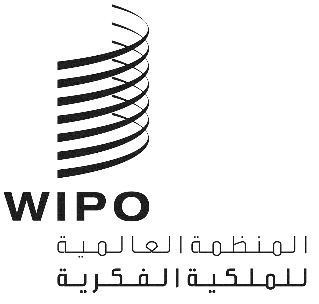 WIPO/GRTKF/IC/40/Inf/4الأصل: بالإنكليزيةالتاريخ: 15 مايو 2019اللجنة الحكومية الدولية المعنية بالملكية الفكرية والموارد الوراثية والمعارف التقليدية والفولكلورالدورة الأربعونجنيف، من 17 إلى 21 يونيو 2019صندوق الويبو للتبرعات لفائدة الجماعات الأصلية والمحلية المعتمدة: مذكرة إعلامية عن التبرعات وطلبات الدعموثيقة من إعداد الأمانةتحتوي هذه الوثيقة على المعلومات المطلوب تبليغها للجنة الحكومية الدولية المعنية بالملكية الفكرية والموارد الوراثية والمعارف التقليدية والفولكلور ("اللجنة") بشأن طريقة عمل صندوق التبرعات لفائدة الجماعات الأصلية والمحلية المعتمدة ("الصندوق"). وترد قواعد الصندوق في مرفق الوثيقة WO/GA/32/6 التي وافقت عليها الجمعية العامة في دورتها الثانية والثلاثين المعقودة في 2005 ثم عدّلتها في دورتها التاسعة والثلاثين في سبتمبر 2010.وتنص القاعدة 6(و) من قواعد الصندوق على ما يلي:"(و)	قبل كل دورة من دورات اللجنة، يوجِّه المدير العام للويبو إلى المشاركين مذكرة إعلامية تضم ما يلي:	مستوى التبرعات المدفوعة للصندوق في تاريخ صياغة المذكرة؛وهوية المتبرعين (ما لم يطلب المتبرع صراحة عدم ذكر هويته)؛	ومقدار الموارد المتاحة مع أخذ الأموال المصروفة بعين الاعتبار؛	وقائمة الأشخاص المستفيدين من دعم الصندوق منذ إصدار المذكرة الإعلامية السابقة؛	والأشخاص الذين اختيروا للاستفادة من الدعم لكنهم انسحبوا؛	ومقدار الدعم المُقدَّم لكل مستفيد؛ووصفاً مُفصّلاً كافياً لطالبي الدعم للدورة اللاحقة و/أو لاجتماع واحد لاحق أو أكثر للفريق العامل ما بين الدورات.وتُوجَّه هذه المذكرة أيضاً إلى أعضاء المجلس الاستشاري واحداً واحداً من أجل البحث والتداول."وهذه الوثيقة هي المذكرة الإعلامية الثالثة والعشرون كما يقتضيه قرار الجمعية العامة. وفيما يلي المعلومات المطلوب تبليغها للمشاركين في الدورة الأربعين للجنة:مستوى المبالغ المتبرع بها للصندوق حتى 8 مايو 2019 وأسماء الجهات المتبرعة:مبلغ 092.60 86 فرنكا سويسريا (ما يعادل 000 500 كرونة سويدية في ذلك التاريخ) دفعه البرنامج السويدي الدولي للتنوع البيولوجي (SwedBio/CBM) في 7 نوفمبر 2006؛ومبلغ 684 31 فرنكا سويسريا (ما يعادل 000 20 يورو في ذلك التاريخ) دفعته حكومة فرنسا في 20 ديسمبر 2006؛ومبلغ 992.50 29 فرنكا سويسريا (ما يعادل 000 25 دولار أمريكي في ذلك التاريخ) دفعه صندوق كريستنسن في 27 مارس 2007؛ومبلغ 000 150 فرنك سويسري دفعه المعهد الفدرالي السويسري للملكية الفكرية، برن، سويسرا، في 8 يونيو 2007؛ومبلغ 965.27 5 فرنكا سويسريا (ما يعادل 000 5 دولار أمريكي في ذلك التاريخ) دفعته وزارة العلوم والتكنولوجيا، جنوب أفريقيا، في 14 أغسطس 2007؛ومبلغ 255.16 98 فرنكا سويسريا (ما يعادل 000 60 يورو في ذلك التاريخ) دفعته حكومة النرويج في 20 ديسمبر 2007؛ومبلغ 000 100 فرنك سويسري دفعه المعهد الفدرالي السويسري للملكية الفكرية، برن، سويسرا، في 7 فبراير 2008؛ومبلغ 500 12 فرنك سويسري (ما يعادل 441 13 دولارا أمريكيا في ذلك التاريخ) دفعته وزارة العلوم والتكنولوجيا، جنوب أفريقيا، في 25 مارس 2011؛ومبلغ 500 فرنك سويسري (ما يعادل 573 دولارا أمريكيا في ذلك التاريخ) دفعه متبرع مجهول في 10 مايو 2011؛ومبلغ 500 89 فرنك سويسري (ما يعادل 000 100 دولار أسترالي في ذلك التاريخ) دفعته حكومة أستراليا في 20 أكتوبر 2011؛ومبلغ 000 15 فرنك سويسري دفعته حكومة أستراليا في 20 يونيو 2013؛ومبلغ 694.40 4 فرنكا سويسريا دفعته حكومة نيوزيلاند في 20 يونيو 2013؛ومبلغ 835 37 فرنكا سويسريا دفعته حكومة أستراليا في 28 فبراير 2017؛ومبلغ 18 268.75 فرنكا سويسريا (ما يعادل 25 000 دولار كندي في ذاك التاريخ) دفعته حكومة كندا في 27 مارس 2019.وتساوي المبالغ المقيّدة في حساب الصندوق حتى 8 مايو 2019 ما مجموعه 679 505.46 فرنكا سويسريا.مبلغ الموارد المتاحة:المبلغ المتاح في الصندوق حتى 8 مايو 2019، بما في ذلك الرسوم والفوائد المصرفية: 18 365.25فرنكا سويسريا.المبلغ المخصص في 8 مايو 2019: 15 959 .50 فرنكا سويسريا.المبلغ المتاح في الصندوق بعد خصم المبلغ المخصص في 8 مايو 2019: 2405.75 فرنكا سويسريا.قائمة الأشخاص المستفيدين أو الذين أوصي بتمويل مشاركتهم من الصندوق منذ صدور المذكرة الإعلامية السابقة:طالبو الدعم الذين أوصي بتمويل مشاركتهم في الدورة التاسعة والثلاثين للجنة، رهنا بتوافر الأموال، ولكن لم تكن هناك موارد مالية كافية في الصندوق لتمويلهم (حسب الأولوية):السيد أودون نسومبو كابوالجنسية: جمهورية الكونغو الديموقراطيةعنوان المراسلة: مبوجي - مايي، جمهورية الكونغو الديمقراطيةاسم الجهة المعتمدة بصفة مراقب التي سمّت المرشح: مركز البحوث والنهوض بالقانونمقر الجهة المعتمدة بصفة مراقب: مبوجي - مايي، جمهورية الكونغو الديمقراطيةالسيد كعباج كوندي تشوكالجنسية: بوليفياعنوان المراسلة: لاباز، بوليفيااسم الجهة المعتمدة بصفة مراقب التي سمّت المرشح: مركز الدراسات المتعددة التخصصات أيمارا (CEM-Aymara)مقر الجهة المعتمدة بصفة مراقب: لاباز، بوليفياطالبو الدعم الذين أوصي بتمويل مشاركتهم في الدورة الأربعين للجنة، رهنا بتوافر الأموال، ولمن توافرت موارد مالية كافية لتمويلهم، في 8 مايو 2019 (حسب الأولوية):السيدة جينفر تولي كوربوزالجنسية: الفلبينعنوان المراسلة: كويزون سيتي، الفلبيناسم الجهة المعتمدة بصفة مراقب التي سمّت المرشحة: مؤسسة تبتيبا - مركز الشعوب الأصلية الدولي للبحث في السياسة العامة والتعليممقر الجهة المعتمدة بصفة مراقب: باغيو سيتي، الفلبينالسيد كعباج كوندي تشوكالجنسية: بوليفياعنوان المراسلة: لاباز، بوليفيااسم الجهة المعتمدة بصفة مراقب التي سمّت المرشح: مركز الدراسات المتعددة التخصصات أيمارا (CEM-Aymara)مقر الجهة المعتمدة بصفة مراقب: لاباز، بوليفياالسيد أودون نسومبو كابوالجنسية: جمهورية الكونغو الديموقراطيةعنوان المراسلة: مبوجي - مايي، جمهورية الكونغو الديمقراطيةاسم الجهة المعتمدة بصفة مراقب التي سمّت المرشح: مركز البحوث والنهوض بالقانونمقر الجهة المعتمدة بصفة مراقب: مبوجي - مايي، جمهورية الكونغو الديمقراطيةالسيد نيلسون دي ليون كنتوليالجنسية: بنماعنوان المراسلة: بنما سيتي، بنمااسم الجهة المعتمدة بصفة مراقب التي سمّت المرشح: جمعية قبائل كونا المتحدة في نابغوانا (KUNA)مقر الجهة المعتمدة بصفة مراقب: كوريجيمينتو، فيستا أليغري، أرايجان، بنماالسيد حمادي أج محمد أباالجنسية: ماليعنوان المراسلة: تومبوكتو، مالياسم الجهة المعتمدة بصفة مراقب التي سمّت المرشح: منظمة أدجمور (ADJMOR)مقر الجهة المعتمدة بصفة مراقب: تومبوكتو، ماليطالبو الدعم الذين أوصي بتمويل مشاركتهم في الدورة الأربعين للجنة، رهنا بتوافر الأموال، ولكن لم تكن هناك موارد مالية كافية، في الصندوق في 8 مايو 2019، لتمويلهم على أساس الالتزامات المقطوعة:السيدة سونيا باتريسيا موريكا رواالجنسية: كولومبياعنوان المراسلة: بوغوتا، كولومبيااسم الجهة المعتمدة بصفة مراقب التي سمّت المرشحة: مالوكا الدوليةمقر الجهة المعتمدة بصفة مراقب: بوغوتا، كولومبياالسيدة بيبي بارباالجنسية: أسترالياعنوان المراسلة: كيريبيلي سيدني، أستراليااسم الجهة المعتمدة بصفة مراقب التي سمّت المرشحة: مركز قانون الفنون في أستراليامقر الجهة المعتمدة بصفة مراقب: وولومولو، أسترالياالمبالغ المصروفة للمشاركة في الدورة السابعة والثلاثين للجنة:لم يُصرف أي مبلغ.المبالغ المخصصة للمشاركة في الدورة الأربعين للجنة (حسب ترتيب الأولوية):السيدة جينيفر تايولي كوربوز: 3282.05 فرنكا سويسريا.السيد كعباج كوندي تشوك: 4168.80 فرنكا سويسريا.السيد أودون نسومبو كابو: 2698.90 فرنكا سويسريا.السيد نيلسون دي ليون كنتولي: 3081.95 فرنكا سويسريا.السيد حمادي أج محمد أبا: 2727.80 فرنكا سويسريا.قائمة طالبي الدعم للمشاركة في الدورة المقبلة للجنة: (حسب الترتيب الأبجدي الإنكليزي):السيد أغوسو مارسيلين إيغبيالجنسية: بننعنوان المراسلة: كوتونو، بنناسم الجهة المعتمدة بصفة مراقب التي سمّت المرشح: شباب بنن بلا حدود (JSF Bénin)مقر الجهة المعتمدة بصفة مراقب: كوتونو، بننالسيد رودريغو دي لا كروس إنلاغوالجنسية: إكوادورعنوان المراسلة: كيتو، إكوادوراسم الجهة المعتمدة بصفة مراقب التي سمّت المرشح: منظمة نداء الأرضمقر الجهة المعتمدة بصفة مراقب: كوسكو، بيروالسيد ندياغا سولالجنسية: السنغالعنوان المراسلة: دكار، السنغالاسم الجهة المعتمدة بصفة مراقب التي سمّت المرشحة: برنامج الصحة التابع لمنظمة البيئة والتنمية في العالم الثالثمقر الجهة المعتمدة بصفة مراقب: دكار، السنغالإن اللجنة مدعوة إلى الإحاطة علما بمضمون هذه الوثيقة.[نهاية الوثيقة]